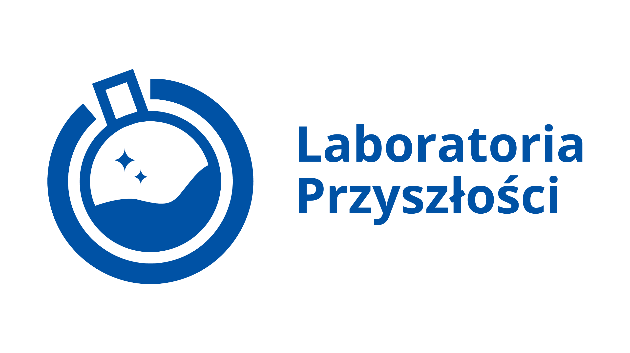 Formularz „Oferta”DoSzkoły Podstawowej Nr 14 z Oddziałami Sportowymi i Integracyjnymi im. Polskich Olimpijczyków             w Krośnie w ramach programu „Laboratoria Przyszłości”Nazwa wykonawcy	Adres wykonawcy	Numer telefonu / fax	Strona internetowa / adres email	NUMER REGON	NUMER NIP	Nawiązując do zapytania ofertowego z dnia 	 na:              Zakup oraz dostawę wyposażenia technicznego w ramach programu Laboratoria Przyszłości do  Szkoły Podstawowej Nr 14 z Oddziałami Sportowymi  i Integracyjnymi im. Polskich Olimpijczyków w Krośnie,składamy ofertę na wykonanie przedmiotu zamówienia w zakresie objętym w zapytaniu ofertowym i oferujemy  wykonanie przedmiotu zamówienia: Zadanie nr 1  zamówienia za cenę brutto:_______________________________ zł(słownie złotych:____________________________________________________________) zgodnie z załączonym do oferty Formularzem asortymentowym . Zadanie nr  2 zamówienia  za cenę brutto:___________________________zł(słownie złotych:____________________________________________________________) zgodnie z załączonym do oferty Formularzem asortymentowym. W razie wybrania oferty zobowiązujemy się do realizacji zamówienia na podstawie warunków określonych w zapytaniu ofertowym.W przypadku udzielenia nam zamówienia zobowiązujemy się do zawarcia umowy w siedzibie              i w terminie wskazanym przez Zamawiającego.Oświadczamy, że spełniamy warunki określone w punkcie 5 powyższego zapytania.	,	dnia	(podpis osoby uprawnionej)(pieczęć_Wykonawcy)OFERTA